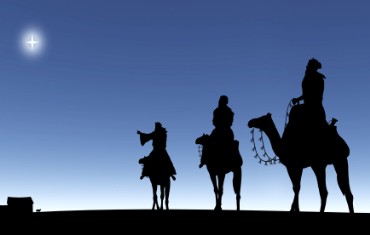 Sus Majestades informan que debido a las lluvias, esperarán  a los niños y niñas en la IGLESIA, para Recibir las cartas  y entregarles un presente.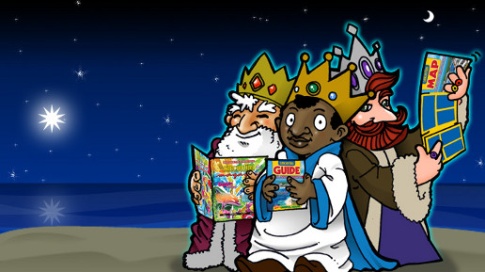 Seguidamente  Los Reyes Magos de Oriente seguirán su camino y todas las personas que quieran, están invitadas por el Excmo. Ayuntamiento de Piedras Albas y con la Colaboración de la Asociación de Mujeres de Piedras Albas  a Roscón de Reyes y Chocolate, en el Ayuntamiento. 